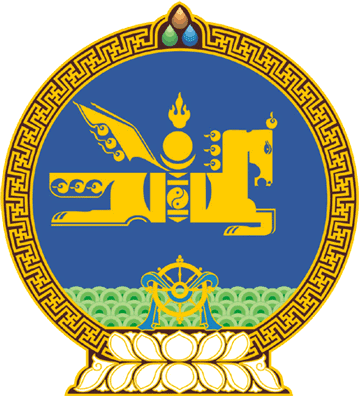 МОНГОЛ УЛСЫН ИХ ХУРЛЫНТОГТООЛ2023 оны 11 сарын 10 өдөр     		            Дугаар 88                     Төрийн ордон, Улаанбаатар хот   Тогтоолд нэмэлт оруулах тухайМонгол Улсын Их Хурлын тухай хуулийн 5 дугаар зүйлийн 5.1 дэх хэсэг, Гаалийн тариф, гаалийн татварын тухай хуулийн 4 дүгээр зүйлийн 4.3 дахь хэсгийг үндэслэн Монгол Улсын Их Хурлаас ТОГТООХ нь:1.“Импортын барааны гаалийн албан татварын хувь, хэмжээ батлах тухай” Монгол Улсын Их Хурлын 1999 оны 06 дугаар сарын 03-ны өдрийн 27 дугаар тогтоолын 4 дэх заалтын “26,” гэсний дараа “27,” гэж нэмсүгэй.2.Энэ тогтоолыг 2024 оны 01 дүгээр сарын 01-ний өдрөөс эхлэн 2026 оны 01 дүгээр сарын 01-ний өдрийг хүртэлх хугацаанд дагаж мөрдсүгэй.МОНГОЛ УЛСЫН ИХХУРЛЫН ДЭД ДАРГА 				Л.МӨНХБААТАР